Dimensioning Standards			Name:_______________Dimensioning GuidelinesDimension ComponentsDimension Text GuidelinesDimensioning Methods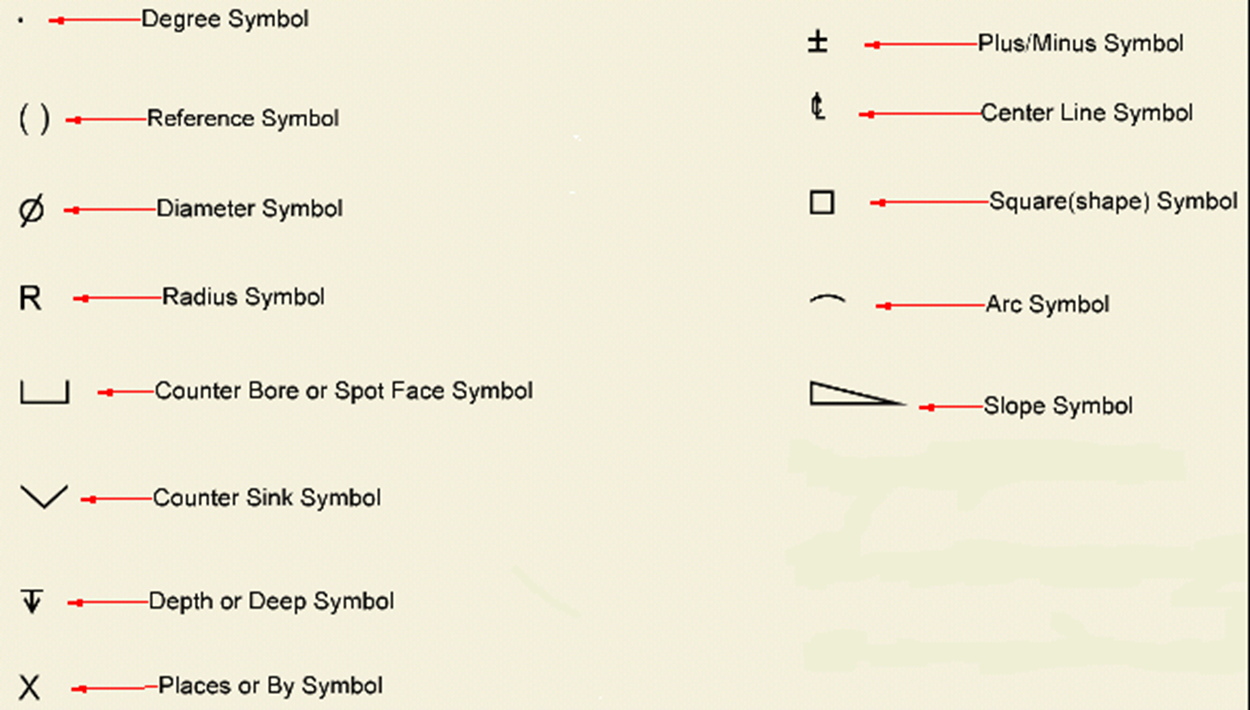 